Your recent request for information is replicated below, together with our response.1. Have you got a specific policy in place that allows officers to use Slavery and Trafficking Risk Orders under the 2015 Modern Slavery Act? 2. Are there specific forms that you have created that allow officers to navigate the process? In response to your request, I can advise you that the Modern Slavery Act 2015 does not extend to Scotland, therefore Slavery and Trafficking Risk Orders are not applicable here. As such, in terms of Section 17 of the Freedom of Information (Scotland) Act 2002, this represents a notice that the information you seek is not held by Police Scotland.To be of assistance, I can advise you Police Scotland have several documents which assist officers with an application for a Trafficking and Exploitation Risk Order (TERO) which is an equivalent order to a Slavery and Trafficking Risk Order under the Modern Slavery Act 2015 created by the Human Trafficking and Exploitation Scotland Act 2015. These include the Human Trafficking Standard Operating Procedure. While guidance is given to enquiry officers on making an application, there is currently no standard application form available as each application is bespoke.Further information can be found on our website: Human Trafficking and Modern Slavery - Police Scotland and Human Trafficking - Police ScotlandIf you require any further assistance please contact us quoting the reference above.You can request a review of this response within the next 40 working days by email or by letter (Information Management - FOI, Police Scotland, Clyde Gateway, 2 French Street, Dalmarnock, G40 4EH).  Requests must include the reason for your dissatisfaction.If you remain dissatisfied following our review response, you can appeal to the Office of the Scottish Information Commissioner (OSIC) within 6 months - online, by email or by letter (OSIC, Kinburn Castle, Doubledykes Road, St Andrews, KY16 9DS).Following an OSIC appeal, you can appeal to the Court of Session on a point of law only. This response will be added to our Disclosure Log in seven days' time.Every effort has been taken to ensure our response is as accessible as possible. If you require this response to be provided in an alternative format, please let us know.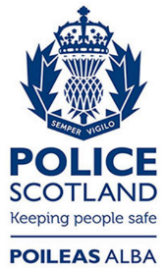 Freedom of Information ResponseOur reference:  FOI 23-1606Responded to:  12 July 2023